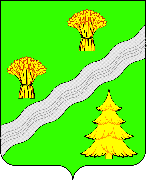 АДМИНИСТРАЦИЯПОСЕЛЕНИЯ ПЕРВОМАЙСКОЕ В ГОРОДЕ МОСКВЕРАСПОРЯЖЕНИЕот 30.12.2022 № 02-01-06-106/22Об утверждении Положения о системе внутреннего обеспечения соответствия требованиям антимонопольного законодательства в администрации поселения Первомайское в городе МосквеВ целях обеспечения соответствия деятельности администрации поселения Первомайское в городе Москве требованиям антимонопольного законодательства, а также профилактики нарушения требований антимонопольного законодательства в деятельности администрации поселения Первомайское в городе Москве, в соответствии с Национальным планом развития конкуренции в Российской Федерации на 2018 - 2020 годы, утвержденного Указом Президента Российской Федерации от 21.12.2017 № 618, распоряжением Правительства Российской Федерации от 18.10.2018 № 2258 - р «Об утверждении методических рекомендаций по созданию и организации федеральными органами исполнительной власти системы внутреннего обеспечения соответствия требованиям антимонопольного законодательства», приказом Главного контрольного управления города Москвы от 14.02.2019 № 8 «Об утверждении Методических рекомендаций по созданию и организации органами исполнительной власти города Москвы системы внутреннего обеспечения соответствия требованиям антимонопольного законодательства», руководствуясь Уставом поселения Первомайское:1.	Утвердить Положение о системе внутреннего обеспечения соответствия требованиям антимонопольного законодательства в администрации поселения Первомайское в городе Москве (приложение). 2.	Разместить настоящее распоряжение на официальном сайте администрации поселения Первомайское в городе Москве www.pervomayskoe.msk.ru.3.	Контроль за выполнением настоящего распоряжения возложить на главу администрации поселения Первомайское в городе Москве М.Р. Мельника.Глава администрации		     		                            	  М.Р. Мельник Приложениек распоряжению администрациипоселения Первомайскоев городе Москве                                                              от 30.12.2022 № 02-01-06-106/22Положение о системе внутреннего обеспечения соответствия требованиям антимонопольного законодательства в администрации поселения Первомайское в городе МосквеI. Общие положения1.1. Настоящее Положение о системе внутреннего обеспечения соответствия требованиям антимонопольного законодательства в администрации поселения Первомайское устанавливает порядок организации обеспечения соответствия деятельности администрации поселения Первомайское требованиям антимонопольного законодательства (далее - антимонопольный комплаенс) в целях профилактики нарушения требований антимонопольного законодательства в деятельности администрации поселения Первомайское. 1.2. Система внутреннего обеспечения соответствия требованиям антимонопольного законодательства в администрации поселения Первомайское организуется в соответствии с Методическими рекомендациями по созданию и организации органами исполнительной власти города Москвы системы внутреннего обеспечения соответствия требованиям антимонопольного законодательства, утвержденными приказом Главного контрольного управления города Москвы от 14.02.2019 № 8 (далее - Методические рекомендации).II. Задачи и принципы антимонопольного комплаенса2.1. Задачи антимонопольного комплаенса: а) выявление рисков нарушения антимонопольного законодательства; б) управление рисками нарушения антимонопольного законодательства; в) контроль за соответствием деятельности администрации поселения Первомайское требованиям антимонопольного законодательства; г) оценка эффективности функционирования в администрации поселения Первомайское антимонопольного комплаенса. 2.2. При организации антимонопольного комплаенса администрация поселения Первомайское руководствуется следующими принципами: а) заинтересованность руководства в эффективности функционирования антимонопольного комплаенса; б) регулярность оценки рисков нарушения антимонопольного законодательства; в) обеспечение информационной открытости функционирования антимонопольного комплаенса; г) непрерывность функционирования антимонопольного комплаенса; д) совершенствование антимонопольного комплаенса. III. Организация и функционирование антимонопольного комплаенса в администрации поселения Первомайское3.1. Общий контроль за организацией и функционированием антимонопольного комплаенса в администрации поселения Первомайское осуществляется главой администрации поселения Первомайское. Глава администрации поселения Первомайское осуществляет следующие полномочия: а) принимает правовые акты администрации поселения Первомайское, а также документы, регламентирующие функционирование антимонопольного комплаенса в администрации поселения Первомайское; б) в пределах компетенции применяет предусмотренные законодательством Российской Федерации меры ответственности за несоблюдение служащими администрации поселения Первомайское акта об антимонопольном комплаенсе; в) рассматривает материалы, отчеты и результаты периодических оценок эффективности функционирования антимонопольного комплаенса и принимает меры, направленные на устранение выявленных недостатков; г) осуществляет контроль за устранением выявленных недостатков антимонопольного комплаенса; д) утверждает карту рисков нарушения антимонопольного законодательства; е) утверждает ключевые показатели эффективности антимонопольного комплаенса; ж) утверждает план мероприятий («дорожную карту») по снижению рисков нарушения антимонопольного законодательства; з) подписывает доклад об антимонопольном комплаенсе. 3.2. Ответственным должностным лицом, осуществляющим деятельность по организации и обеспечению функционирования антимонопольного комплаенса в администрации поселения Первомайское, является уполномоченное главой администрации поселения Первомайское лицо (далее – ответственное должностное лицо). 3.3. Ответственное должностное лицо осуществляет следующие полномочия: а) подготовка и представление главе администрации поселения Первомайское акта об антимонопольном комплаенсе (внесении изменений в данный акт), а также документов, регламентирующих процедуры антимонопольного комплаенса в администрации поселения Первомайское; б) выявление рисков нарушения антимонопольного законодательства, учет обстоятельств, связанных с рисками нарушения антимонопольного законодательства, определение вероятности возникновения рисков нарушения антимонопольного законодательства, подготовка информации, предусмотренной разделом V настоящего Положения и пунктом 4.2 Методических рекомендаций; в) подготовка и представление для утверждения главе администрации поселения Первомайское карты рисков нарушения антимонопольного законодательства; г) определение и представление для утверждения главе администрации поселения Первомайское ключевых показателей эффективности антимонопольного комплаенса;  д) ежегодная оценка достижения ключевых показателей эффективности антимонопольного комплаенса; е) выявление конфликта интересов в деятельности служащих и структурных подразделений администрации поселения Первомайское, разработка предложений по их исключению; ж) консультирование должностных лиц администрации поселения Первомайское по вопросам, связанным с соблюдением антимонопольного законодательства и антимонопольным комплаенсом; з) организация взаимодействия с другими структурными подразделениями администрации поселения Первомайское по вопросам, связанным с антимонопольным комплаенсом; и) взаимодействие с функциональным органом исполнительной власти города Москвы, осуществляющим координацию деятельности органов исполнительной власти города Москвы по созданию антимонопольного комплаенса, а также функциональным органом исполнительной власти города Москвы, осуществляющим функции по содействию развитию конкуренции в городе Москве, по вопросам функционирования антимонопольного комплаенса; к) разработка и внесение на утверждение главе администрации поселения Первомайское плана мероприятий («дорожной карты») по снижению рисков нарушения антимонопольного законодательства; л) подготовка проекта доклада об антимонопольном комплаенсе;м) иные функции, связанные с осуществлением антимонопольного комплаенса. IV. Выявление и оценка рисков нарушения антимонопольного законодательства в деятельности администрации поселения Первомайское4.1 Выявление и оценка рисков нарушения антимонопольного законодательства, а также их распределение по уровням рисков являются неотъемлемой частью внутреннего контроля соблюдения администрацией поселения Первомайское антимонопольного законодательства и осуществляется в соответствии с Методическими рекомендациями. 4.2. В целях выявления рисков нарушения антимонопольного законодательства ответственное должностное лицо проводит: а) анализ выявленных нарушений антимонопольного законодательства в администрации поселения Первомайское за предыдущие 3 года (наличие предостережений, предупреждений, штрафов, жалоб, возбужденных дел); б) анализ правовых актов администрации поселения Первомайское; в) проведение систематической оценки эффективности разработанных и реализуемых мероприятий по снижению рисков нарушения антимонопольного законодательства. 4.3. При проведении ответственным должностным лицом администрации поселения Первомайское анализа выявленных нарушений антимонопольного законодательства реализуются следующие мероприятия: а) осуществление сбора сведений в структурных подразделениях администрации поселения Первомайское о наличии нарушений антимонопольного законодательства;  б) составление перечня нарушений антимонопольного законодательства администрацией поселения Первомайское. 4.4. При проведении ответственным должностным лицом администрации поселения Первомайское анализа правовых актов администрации поселения Первомайское реализуются следующие мероприятия: а) разработка и размещение на официальном сайте администрации поселения Первомайское в информационно-телекоммуникационной сети «Интернет» исчерпывающего перечня правовых актов (далее - перечень актов) с приложением к перечню актов текстов таких актов, за исключением актов, содержащих сведения, относящиеся к охраняемой законом тайне (в срок не позднее мая отчетного года); б) размещение на официальном сайте администрации поселения Первомайское в информационно-телекоммуникационной сети «Интернет» уведомления о начале сбора замечаний и предложений организаций и граждан по перечню актов (в срок не позднее 1 мая отчетного года); в) осуществление сбора и проведение анализа представленных замечаний и предложений организаций и граждан по перечню актов; г) представление главе администрации поселения Первомайское сводного доклада с обоснованием целесообразности (нецелесообразности) внесения изменений в правовые акты администрации поселения Первомайское. 4.5. При выявлении рисков нарушения антимонопольного законодательства ответственным должностным лицом администрации поселения Первомайское должна проводиться оценка таких рисков с учетом следующих показателей: а) отрицательное влияние на отношение институтов гражданского общества к деятельности администрации поселения Первомайское по развитию конкуренции; б) выдача предупреждения о прекращении действий (бездействия), которые содержат признаки нарушения антимонопольного законодательства. V. Карта рисков нарушения антимонопольного законодательства 5.1. В карту рисков нарушения антимонопольного законодательства по форме, предусмотренной Методическими рекомендациями, включаются: - выявленные риски (их описание); - описание причин возникновения рисков; - описание условий возникновения рисков. 5.2. Карта рисков нарушения антимонопольного законодательства утверждается главой администрации поселения Первомайское и размещается на официальном сайте администрации поселения Первомайское в информационно-телекоммуникационной сети «Интернет» в срок не позднее 1 апреля отчетного года. VI. План мероприятий («дорожная карта») по снижению рисков нарушения антимонопольного законодательства 6.1. В целях снижения рисков нарушения антимонопольного законодательства ответственным должностным лицом администрации поселения Первомайское ежегодно разрабатывается план мероприятий («дорожная карта») по снижению рисков 6 нарушения антимонопольного законодательства по форме, предусмотренной Методическими рекомендациями. 6.2. План мероприятий («дорожная карта») по снижению рисков нарушения антимонопольного законодательства должен содержать в разрезе каждого риска (согласно карте рисков нарушения антимонопольного законодательства) конкретные мероприятия, необходимые для устранения выявленных рисков. В плане мероприятий («дорожной карте») по снижению рисков нарушения антимонопольного законодательства указываются: - наименование мероприятий по минимизации и устранению рисков (согласно карте рисков нарушения антимонопольного законодательства); - описание конкретных действий, направленных на минимизацию и устранение рисков нарушения антимонопольного законодательства; - ответственное должностное лицо (структурное подразделение); - показатели выполнения мероприятия; - срок исполнения мероприятия и представления отчета о достигнутых результатах главе администрации поселения Первомайское. 6.3. Ответственное должностное лицо администрации поселения Первомайское на постоянной основе осуществляет мониторинг исполнения плана мероприятий («дорожной карты») по снижению рисков нарушения антимонопольного законодательства. 6.4. Информация об исполнении плана мероприятий («дорожной карты») по снижению рисков нарушения антимонопольного законодательства включается в доклад об антимонопольном комплаенсе. VII. Ключевые показатели и оценка эффективности антимонопольного комплаенса 7.1. Ключевые показатели эффективности антимонопольного комплаенса представляют собой количественные характеристики работы (работоспособности) системы управления рисками нарушения антимонопольного законодательства, которые могут быть выражены как в абсолютных (единицы, штуки), так и в относительных (проценты, коэффициенты) значениях. 7.2. Ключевые показатели эффективности антимонопольного комплаенса разрабатываются ответственным должностным лицом администрации поселения Первомайское, и утверждаются главой администрации поселения Первомайское ежегодно. VIII. Доклад об антимонопольном комплаенсе 8.1. Проект доклада об антимонопольном комплаенсе представляется ответственным должностным лицом администрации поселения Первомайское на подпись главе администрации поселения Первомайское в срок не позднее 15 февраля года, следующего за отчетным. 8.2. Ответственное должностное лицо администрации поселения Первомайское обеспечивает: а) подписание проекта доклада главой администрации поселения Первомайское в срок не позднее 15 марта года, следующего за отчетным; б) размещение доклада об антимонопольном комплаенсе на официальном сайте администрации поселения Первомайское в информационно-телекоммуникационной сети «Интернет» в течение месяца с момента его подписания главой администрации поселения Первомайское. 8.3. Доклад об антимонопольном комплаенсе должен содержать информацию: а) о результатах проведенной оценки рисков нарушения антимонопольного законодательства; б) об исполнении мероприятий по снижению рисков нарушения антимонопольного законодательства; в) о достижении ключевых показателей эффективности антимонопольного комплаенса. IX. Ознакомление должностных лиц администрации поселения Первомайское с антимонопольным комплаенсом и обучение требованиям антимонопольного законодательства и антимонопольного комплаенса 9.1. При поступлении на муниципальную службу в администрацию поселения Первомайское, а также при приеме на работу в администрацию поселения Первомайское кое на должность, не относящуюся к муниципальной службе, отдел документационного обеспечения деятельности администрации и организации приема населения администрации поселения Первомайское обеспечивает ознакомление гражданина Российской Федерации с настоящим Положением. 9.2. Ответственное должностное лицо совместно с отделом документационного обеспечения деятельности администрации и организации приема населения администрации поселения Первомайское организует систематическое обучение сотрудников администрации поселения Первомайское требованиям антимонопольного законодательства и антимонопольного комплаенса в следующих формах: вводный (первичный) инструктаж; целевой (внеплановый) инструктаж; иные обучающие мероприятия. 9.3. Вводный (первичный) инструктаж проводится при приеме на работу в администрацию поселения Первомайское, в частности, при переводе на другую должность, если она предполагает другие служебные (трудовые) функции. 9.4. Целевой (внеплановый) инструктаж проводится при изменении антимонопольного законодательства, настоящего Положения, при выявлении признаков (установлении факта) нарушения антимонопольного законодательства в деятельности администрации поселения Первомайское. X. Ответственность за неисполнение документов, регламентирующих процедуры и мероприятия антимонопольного комплаенса 10.1. Сотрудники администрации поселения Первомайское несут дисциплинарную ответственность за неисполнение документов, регламентирующих процедуры и мероприятия антимонопольного комплаенса, а также ответственность, предусмотренную действующим законодательством. предусмотренную действующим законодательством.